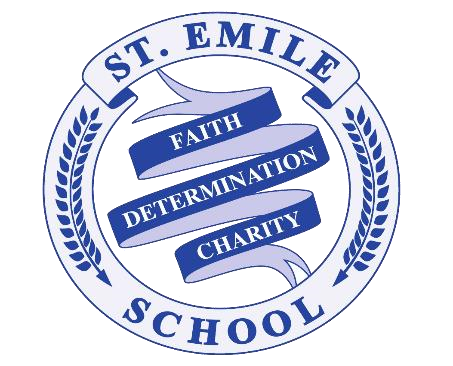 ST. EMILE SCHOOL FAMILY VOLUNTEER DECLARATION 2024-2025 SCHOOL YEAR10 hours per family per school year Parent/Guardian Name(s): ________________________________________________________________________#1 Child First and Last Name: ___________________________________________ Grade: ___________________________#2 Child First and Last Name: ___________________________________________ Grade: ___________________________#3 Child First and Last Name: ___________________________________________ Grade: ___________________________#4 Child First and Last Name: ___________________________________________ Grade: ___________________________Volunteer Declaration:Please circle one of the two following options and attach the corresponding post dated cheque.We cannot commit to 10 volunteer hours for the 2024-2025 school year. We have attached a cheque for $300 post-dated September 1st, 2024.We are committed to performing 10 volunteer hours during the school year.                   We have attached a deposit cheque for $300 post-dated June 15th, 2025.                              We understand that this cheque will be destroyed once our volunteer commitment has been fulfilled or deposited at the beginning of July 2025 if we cannot complete 10 hours of volunteer work.____________________________				___________________________ Parent/Guardian Signature					Printed Name Please record your completed volunteer hours via the “Volunteer Tracking Link” which will be provided via email at the start of the school year.The Parent Association and school administration will send out communication throughout the school year with volunteer opportunities.Volunteer opportunities can also be found through the classroom teacher and the office.